El 4 de febrero conmemoramos el día mundial del Cáncer. No podemos olvidar que el cáncer es la segunda causa de muerte en España. Cada año se diagnostican 277.000 pacientes con cáncer, siendo los más frecuentes los colorrectales, próstata, mama, pulmón y vejiga. Un alto porcentaje de ellos podrían ser evitables cambiando nuestros hábitos, como fumar o la exposición excesiva a rayos UV.Este año, el 4 de febrero está afectado por la Covid-19 y el coronavirus ha originado problemas en la asistencia médica del cáncer. La Organización Mundial de la Salud (OMS), y la experiencia diaria en hospitales como el de Salamanca, nos dice que 1/5 de los pacientes con cáncer no han sido diagnosticados o lo han sido tardíamente por culpa de la pandemia. Esto ha supuesto la reducción de un 21% y un 30% en el número de primeras consultas y consultas presenciales solo en el periodo de marzo a junio de 2020. También se ha producido una disminución del 30% en el número de pacientes reclutados para ensayos clínicos de nuevas terapias. De no corregirse esta “resaca”, se prevé un aumento de cánceres en estadios más avanzados de lo habitual en los próximos años.Los siguientes datos han suministrados por ASEICA y la RED-C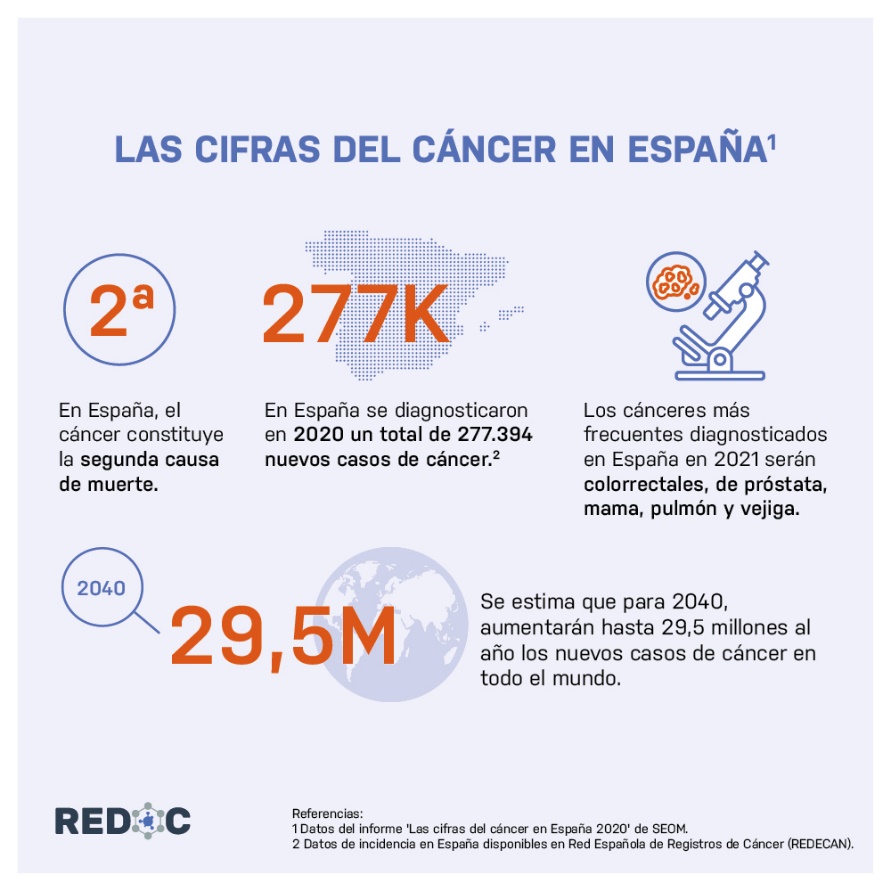 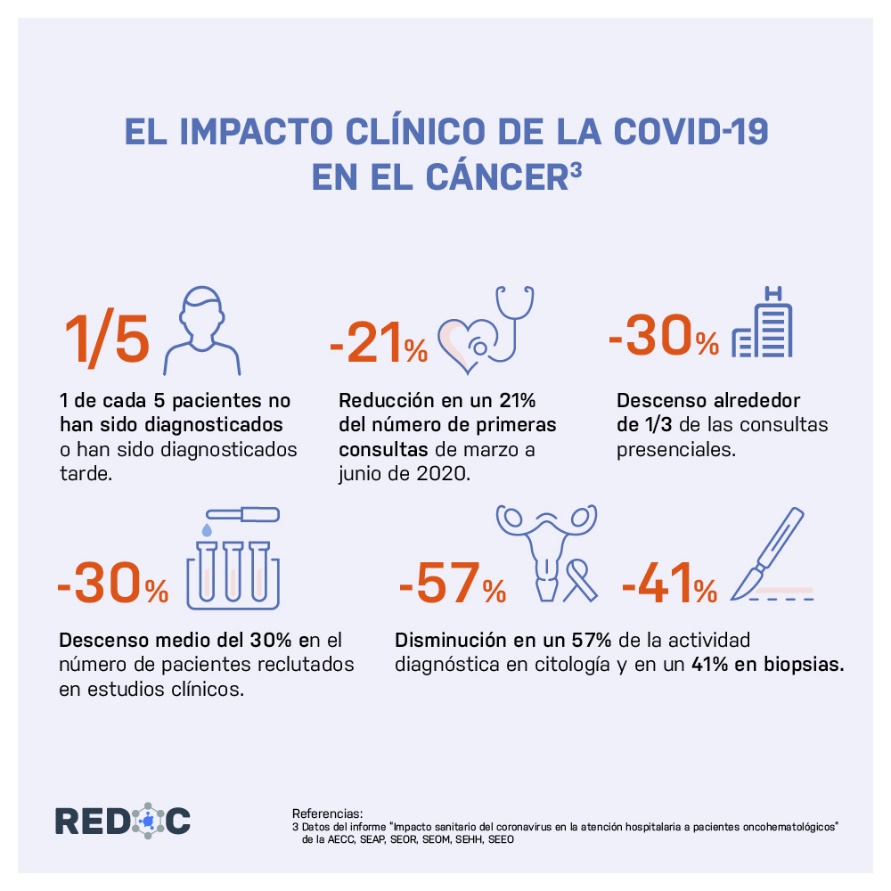 